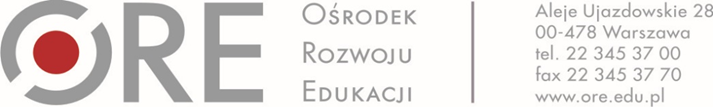 Warszawa, dnia 24 sierpnia 2018 r.Wszyscy WykonawcyZMIANA TERMINU Dotyczy: postępowania publicznego prowadzonego jako usługa społeczna
pn.: Organizacja dwudniowego szkolenia dla maksymalnie 120 osób w ramach zadania 
pn. „Egzamin ósmoklasisty. Vademecum nauczyciela”,  nr postępowania: WA.ZUZP.261.68/2018.Ośrodek Rozwoju Edukacji w Warszawie zwany dalej ”Zamawiającym”, informuje, iż w ogłoszeniu zmieniają się dane w zakresie : 1.Terminu przeprowadzenia szkolenia :  22-23 września 2018r, zmiana : 29-30 września 2018r.,2.Terminu złożenia ofert : 28 sierpnia 2018, godz. 09:00, zmiana :  30 sierpnia 2018, godz. 09:00;3.Terminu otwarcia ofert : 28 sierpnia 2018, godz. 09:15, zmiana : 30 sierpnia 2018  
 godz. 9.15	Podpis Kierownika Zamawiającego       	na oryginale dokumentu